Setnor Jazz & Commercial Music FacultyJohn C. Coggiola		Director of Jazz Studies, 			The Morton Schiff Jazz Ensemble &			Orange Juice Jazz Combo InstructorRick Balestra 		Jazz Guitar Instructor & Jazz Guitar Combo,			Citrus Punch Rock EnsembleTheresa Chen	Jazz Piano & Jazz History InstructorJosh Dekaney		Jazz Drum Set, Improvisation & Combo InstructorBill DiCosimo		Jazz Piano & Jazz/Funk Combo InstructorMike Dubaniewicz 	Jazz Saxophone & Improvisation InstructorSteve Frank		Jazz Pedagogy InstructorDarryl Pugh		Jazz Bass InstructorMarianne Solivan		Jazz Vocal Instructor, 			Orange Unified Vocal Jazz EnsembleJeff Stockham		Jazz Trumpet Instructor			
Jeff Welcher		Jazz Vocal Instructor, Orange Collective & 			Orange Syndicate Vocal Jazz Ensembles Jazz studies courses, lessons, and performance ensembles are 
open to all students enrolled at Syracuse University and SUNY ESF. For more information, please contact Dr. John Coggiola at jccoggio@syr.edu  We acknowledge with respect the Onondaga Nation, 
firekeepers of the Haudenosaunee, the indigenous people 
on whose ancestral lands Syracuse University now stands.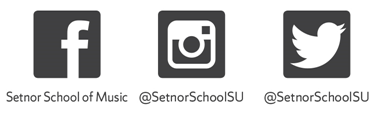 Name of EnsembleName, director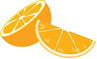 Or Name of Studentcollaborators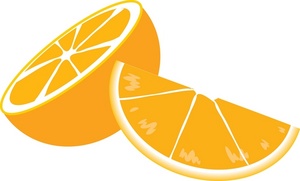 Shemin AuditoriumMonth, Date, 20195:30 PMEnsemble NameDirectorrosterThis recital is given in partial fulfillment of the degree . _______________________ is a student of ____________________.PIECE		COMPOSERsolo performers and instrumentationPIECE		COMPOSERsolo performers and instrumentationPIECE		COMPOSERsolo performers and instrumentationPIECE		COMPOSERsolo performers and instrumentationPIECE		COMPOSERsolo performers and instrumentationPIECE		COMPOSERsolo performers and instrumentationPIECE		COMPOSERsolo performers and instrumentationPIECE		COMPOSERsolo performers and instrumentation